Town of East Fishkill Zoning Board of Appeals 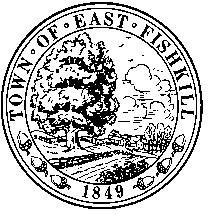                                                     330 Route 376                                            Hopewell Junction NY 12533                                               August 22, 2023                                   7:00 PM * The Zoning Board Meeting will be held at the East Fishkill Fire District for August 22, 2023 *CHAIRPERSON COMMENTS:   The Pledge of Allegiance  Upcoming meetings will be held on Tuesday, September 26, 2023 & October 24, 2023 Approval of Minutes of Meeting held Tuesday, July 25, 2023DECISION:Appeal 4073 – Ezra Rand (Carosel Holmes) (6455-02-957940)Ezra Rand, 11 Old Townsend Rd., Hopewell, requesting a 65’ variance to build a dwelling less than 100’ from the Interstate 84 ROW pursuant to the Schedule of Bulk Regulations of the Zoning Ordinance. ADJOURNED PUBLIC HEARINGS:Appeal 4052 – Panny Industry Inc. (6555-00-363386)Panny Industry Inc., 256 Woodmont Rd., Hopewell Junction, requesting a Special Permit in order tobring in 1,750 additional cubic yards of fill (total of 2,500 cubic yards less 375 per year for 2022 and2023), pursuant to Section 194-75 of the Zoning Ordinance. (Adjournment to be continued).PUBLIC HEARINGS:Appeal 4069 – Jessica DeRosa (6358-02-858546)Jessica DeRosa, 867 Route 376, Hopewell Junction, requesting a 126’ front line, 93’ left side, 61’ right side and 9’ rear line variance for an existing Doggie Day Care pursuant to the Schedule of Bulk Regulations of the Zoning Ordinance. (P.H will not be opened this month) Appeal 4074 – Michael Renzetti (6555-00-496603)Michael Renzetti, 356 Woodmont Rd., Hopewell Junction, requesting a Special Permit in order tobring in 4,833 additional cubic yards of fill, pursuant to Section 194-75 of the Zoning Ordinance.Appeal 4076 – Michael O’Halloran (6356-04-562202)Michael O’Halloran, 19 Birch Dr., Hopewell Junction, requesting a 7’ front line variance for a proposed Dwelling, garage and front porch pursuant to the Schedule of Bulk Regulations of the Zoning Ordinance.Appeal 4077 – Kevin Keegan (6657-01-132645)Kevin Keegan,17 Sunny Lane, Stormville, requesting a 63’ side line variance for a ground mounted solar panel, pursuant to the Schedule of Bulk Regulations of the Zoning Ordinance. Appeal 4078 – Davie Carino (6558-04-941304)Davie Carino, 3 Mc Donnells Ln., Hopewell Junction, requesting a 16’ side line variance for a proposed 24’X30’ (720 sf) detached garage pursuant to the Schedule of Bulk Regulations of the Zoning Ordinance.REVIEWS:Appeal 4068 – BDC Holdings (6458-04-701142, 714134,702115 & 720105)BDC Holdings, 1088,1090,1094, &1096 Route 82 Hopewell Junction, requesting a variance from the Floor Area Ratio requirement of 0.35% to 0.45% pursuant to the Schedule of Bulk Regulations of the Zoning Ordinance. (will be held over until Sept 26, 2023) Appeal 4075 – Kristina Thomsen & Geurys Lopez (6357-03-453423)Kristina Thomsen, 39 Elk Rd., Hopewell Junction, requesting a 3’ side line and 10’ rear line variance for a proposed 300sf deck pursuant to the Schedule of Bulk Regulations of the Zoning Ordinance.Appeal 4079 – Volodymyr Kondzelko (6456-02-773978)Volodymyr Kondzelko, 18 Kent Rd., Hopewell Junction, requesting a 22’ side line variance for a proposed 25’x16’ (400 sf) detached garage and 5’ front line variance for a proposed covered front porch pursuant to the Schedule of Bulk Regulations of the Zoning Ordinance. Appeal 4080 – Timothy Williams (6457-01-255843)Timothy Williams, 535 Route 376, Hopewell Junction, requesting a 2’ side line variance and a 20’ rear line variance for a proposed 24’x16’ (384 sf) 1st floor and (336 sf) 2nd floor total (720 sf) 2 story detached garage pursuant to the Schedule of Bulk Regulations of the Zoning Ordinance. Appeal 4081 – Kristoffer Dursee (6457-03-259470)Kristoffer Dursee, 10 Fishkill Rd., Hopewell Junction, requesting a 49’ rear line variance for aproposed air conditioning condenser pursuant to the Schedule of Bulk Regulations of the ZoningOrdinance.Appeal 4082– Silva & Antonio Mlakar (6457-01-321510)Silva & Antonio Mlakar, 4 Candy Ln., Hopewell Junction, requesting a 23’ front line variance for a proposed front covered porch and addition pursuant to the Schedule of Bulk Regulations of the Zoning Ordinance. Appeal 4083– Susan Watkiss (6357-02-851528)Susan Watkiss, 21 Zerner Blvd., Hopewell Junction, requesting a 3’ side line variance for a proposed 2 story attached garage with living space above pursuant to the Schedule of Bulk Regulations of the Zoning Ordinance. Appeal 4084– Fausto Macao (6457-02-848585)Fausto Macao, 271 Oak Ridge Rd., Hopewell Junction, requesting a 280sf size variance for an existing accessory unit larger then 1,000sf pursuant to Chapter 194-91 Zoning Ordinance. _______________________Jackie Keenan, ClerkEast Fishkill Zoning Board of Appeals